Indian Institute of Technology Indore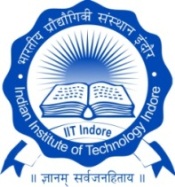 Report of External Assessment for Conversion from JRF to SRF Student Name: ________________________________________________________Roll No: _________________________________ Category of admission: __________Academic program (PhD / MS(Research)+PhD dual degree / MTech+PhD dual degree / MSc+PhD dual degree): ___________________________________________________Discipline:  ____________________________________________________________Date of joining to the program: _____________________________________________ Date of registration to the program: _________________________________________Date of confirmation to the program: ________________________________________Title of Research work: _______________________________________________________________________________________________________________________ __________________________________________________________________________________________________________________________________________Date of external assessment: ________________ Time: _______ Venue: __________Details of CERP:Details of Research Output [attach separate sheet giving details of publications and patents signed by concerned student and his/her Thesis Supervisor(s)]: Number of papers published in the refereed journals:Number of papers published in the refereed conference proceedings: Number of book chapters published: Number of papers under review (journal + Conference):Details of patent, if any:Recommendations/Suggestions/Remarks by PSPC members: (Signature with date)                  (Signature with date)              (Signature with date)Recommendations/Suggestions/Remarks by Thesis supervisor(s): (Signature with date)                  (Signature with date)              (Signature with date)Assessment by the External Expert(s) (please use extra sheet, if required): Recommendations/Suggestions/Remarks by the Convener, DPGC: (Signature with date)Recommendations/Suggestions/Remarks by the HOD (or HOSH)(Signature with date)Recommendations/Suggestions/Remarks by Convener, SPGC: (Signature with date)CERP No.DatePerformanceCERP 1CERP 2External Expert #1External Expert #2External Expert #3Quality of the work doneQuantity of the work doneOverall progressRecommended or NOT for conversion from JRF to SRFEffective date of conversion IF assessment is to be repeated then last date for itRecommendations or Suggestions or RemarksName and DesignationOrganizationSignature with Date